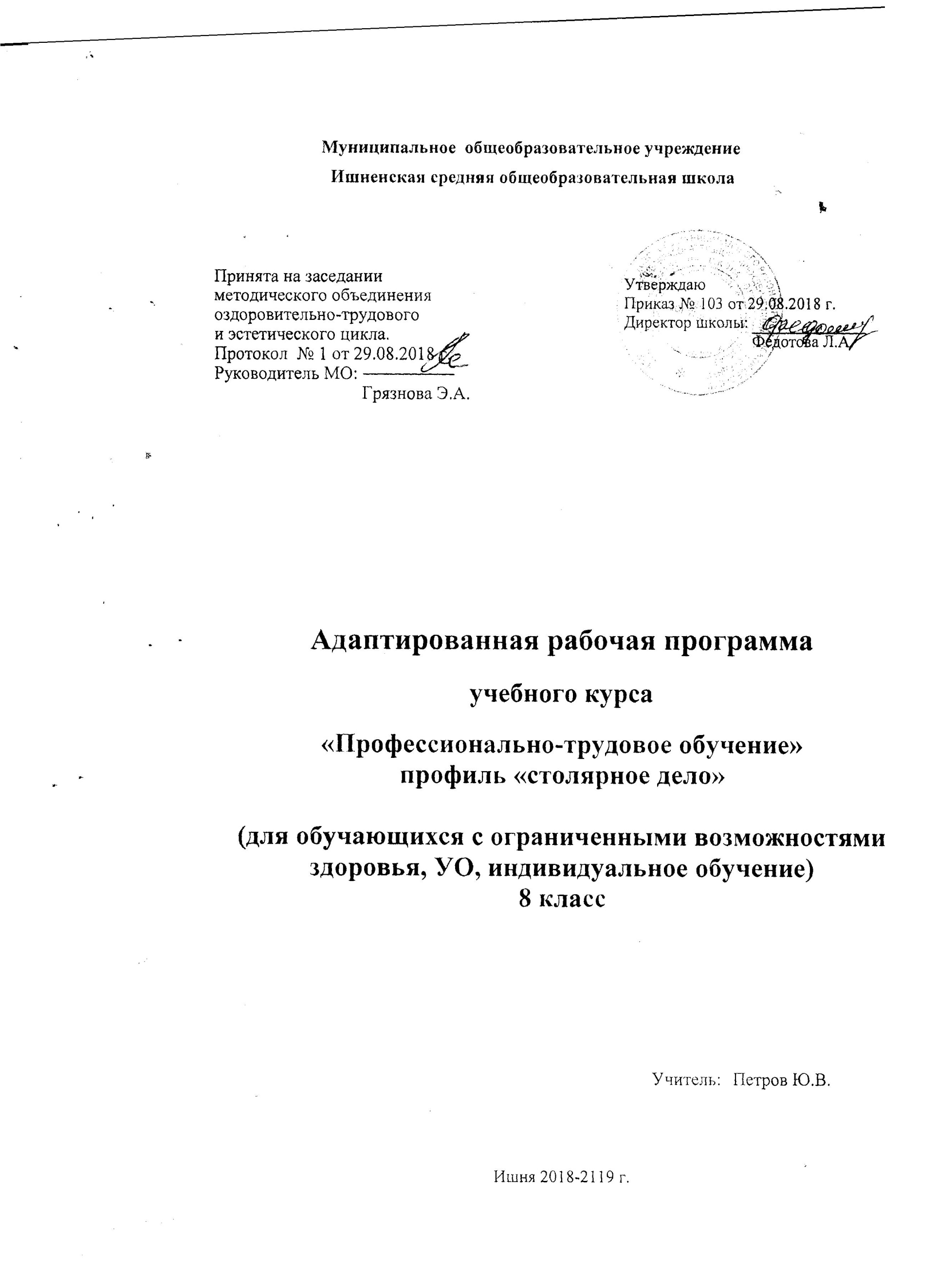 Пояснительная записка. Адаптированная рабочая программа для обучающихся 8 класса с ограниченными возможностями здоровья, УО, индивидуальное обучение) составлена на основе Программы специальной (коррекционной) образовательной школы VIII вида для 5-9 классов под редакцией Воронковой В. В. Авторы: Мирский С.Л., Журавлев Б.А., разработанной под редакцией В.В.Воронковой. «Издательство М., «ВЛАДОС» 2016 г.Рабочая программа разработана на основе:Федеральный закон «Об образовании в Российской Федерации» от 29.12.2012 N 273-ФЗ.Приказ Министерства образования РФ от 10.04.2002 г. № 29/2065-п),Санитарно-эпидемиологические    правила    и    нормативы    СанПиН    2.4.2.2821-10«Санитарно-эпидемиологические требования к условиям и реализации обучения в общеобразовательных учреждениях».Приказ от 31 марта 2014 г. №253 «Об утверждении федерального перечня учебников, рекомендуемых к использованию при реализации имеющих государственную аккредитацию образовательных программ начального общего, основного общего, среднего общего образования».Данная программа ориентирована на обучение и воспитание детей с ограниченными возможностями здоровья (УО). Основная цель специального (коррекционного) образования - подготовка учащихся к самостоятельной жизни в современном обществе, при этом образовательные предметы решают в основном общеразвивающие и практические задачи, помогают подготовить школьников к поступлению в учебные заведения соответствующего типа и профиля.Основная функция данной (коррекционной) программы - коррекция личности ребёнка с ограниченными возможностями здоровья (умственной отсталостью) средствами образования.      Если в V-VII классах осуществляется профессионально-трудовое обучение, целью которого является подготовка учащихся к самостоятельному труду по получаемой специальности в обычных условиях, то в VIII-IX классах завершается трудовая подготовка учащихся в соответствии с выбранной профориентационной направленности - столярное дело.Специальная задача коррекции имеющихся у учащихся специфических нарушений, трудностей формирования жизненно необходимых знаний, умений и навыков осуществляется не только при изучении основных учебных предметов, на специальных занятиях и конечно на уроках трудового обучения.Содержание образования направлено на формирование общей культуры личности обучающихся, их адаптации к жизни в обществе, формирование профессионально-трудовых умений и навыков для дальнейшей работы в трудовом коллективе; воспитание гражданственности, трудолюбия.Задачи трудового обучения в специальной (коррекционной) школе:коррекции недостатков умственного и физического развития;воспитанию связной речи;2формированию общих трудовых навыков;осуществлению социально-трудовой адаптации учащихся;формированию  навыков  самоконтроля  учебных  действий,  культуры  речи  и  поведения,санитарно-гигиенических навыков и здорового образа жизни;обеспечению условий формирования личности школьника с ограниченными возможностями здоровья в комплексном взаимодействии психолога, соц. педагога, учителей, родителей.Программа определяет содержание предметов и коррекционных курсов, последовательность их прохождения по годам обучения.В школьном  учебном плане  предусмотрено  проведение 68  часов на профессионально-трудовое обучение в 8 классе, из расчета 2 часа в неделю.Данная программа предполагает формирование у учащихся необходимого объёма профессиональных знаний и общетрудовых умений. В нашей школе профессионально-трудовое обучение ведётся по направлению столярное дело.В процессе обучения школьники знакомятся с разметкой деталей, пилением, строганием, сверлением древесины, скреплением деталей в изделия и украшением их. Приобретают навыки владения столярными инструментами и приспособлениями, узнают правила ухода за ними.Некоторые из инструментов и приспособлений изготавливают сами. Кроме того, ребята учатся работать на сверлильном и токарном станках, Знакомятся с ручным электрифицированным инструментом, учатся применять лаки, клеи, краски, красители. Составление и чтение чертежей, планирование последовательности выполнения трудовых операций, оценка результатов своей и чужой работы также входят в программу обучения. Большое внимание уделяется технике безопасности. Затронуто эстетическое воспитание (тема «Художественная отделка столярного изделия»). Всё это способствует физическому и интеллектуальному развитию школьников с ограниченными возможностями здоровья.Содержание разделов и тем предметакласс (68 часов) Количество учебных недель – 34.  Количество часов в неделю – 2Тема 1.Строгание древесины _(22 часа)Изделие. Заготовка деталей изделия.Теоретические сведения. Широкая и узкая грани бруска, ребро бруска (доски). Длина, ширина, толщина бруска (доски): измерение, последовательность разметки при строгании. Общее представление о строении древесины: характере волокнистости и ее влияние на процесс строгания. Рубанок: основные части, правила безопасного пользования, подготовка к работе.Умение. Работа рубанком.Практические работы. Крепление черновой заготовки на верстаке. Строгание широкой и узкой граней с контролем линейкой и угольником. Разметка ширины и толщины заготовки с помощью линейки и карандаша. Проверка выполненной работы.Тема 2. Соединение деталей с помощью шурупов (20 часов)Изделие. Настенная полочка.Теоретические сведения. Шило граненое, буравчик: назначение, применение. Шуруп, элементы, взаимодействие с древесиной. Раззенковка, устройство и применение.Дрель ручная: применение, устройство, правила работы. Правила безопасности при работе шилом, отверткой и дрелью.Чертеж: назначение (основной документ для выполнения изделия), виды линий: видимого контура, размерная, выносная.Умение. Работа раззенковкой, буравчиком, ручной дрелью.Упражнение. Сверление отверстий на отходах материалов ручной дрелью.Практические работы. Осмотр заготовок. Подготовка отверстий под шурупы шилом и сверлением. Зенкование отверстий. Завинчивание шурупов. Проверка правильности сборки. Отделка изделия шлифовкой и лакированием.Работа по индивидуальным заданиям, по выбору учителя.Тема 3. Самостоятельная работа по изготовлению вешалки для ключей (3 часа)Изделие. Настенная полка, полочка под телефон и т.д.Теоретические сведения. Работа в тетради: построение, нанесение размеров, отличие чертежаот технического рисунка. Выполняемое изделие: назначение, эстетические требования.Умение. Выбор дизайна изделия, владение столярным инструментом.Практические работы. Подбор материала и подготовка рабочего места. Черновая разметка заготовки по чертежу изделия. Строгание. Чистовая разметка и обработка заготовки. Отделка изделия. Проверка качества работы.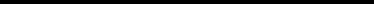 Тема 4. Изготовление кухонной утвари (22 часа)Изделия. Разделочная доска, кухонная лопаточка, ящик для хранения кухонного инструмента на занятиях по домоводству.Теоретические сведения. Работа в тетради: построение, нанесение размеров, отличие чертежа от технического рисунка. Древесина для изготовления кухонных инструментов и приспособлений. Выполняемое изделие: назначение, эстетические требования.Умение. Выполнение чертежа, ориентировка в работе по чертежу.Практические работы. Подбор материала и подготовка рабочего места. Черновая разметка заготовки по чертежу изделия. Строгание. Чистовая разметка и обработка заготовки. Отделка изделия. Проверка качества работы.Тема 13. Соединение рейки с бруском врезкой (18 часов)Изделие. Подставка из реек для цветов.Теоретические сведения. Врезка как способ соединения деталей. Паз: назначение, ширина, глубина. Необходимость плотной подгонки соединений. Требования к качеству разметки.Стамеска: устройство, применение, размеры, правила безопасной работы.Умение. Работа стамеской. Пользование чертежом. Выполнение соединений врезкой.Упражнение. Запиливание бруска на определенную глубину (до риски) внутрь от линии разметки. Удаление стамеской подрезанного материала. (Выполняется на материалоотходах).Практические работы. Строгание брусков и реек по чертежу. Одновременная разметка пазов на двух брусках. Выполнение пазов. Соединение и подгонка деталей. Предупреждение неисправимого брака.Календарно-тематический план к программе«Столярное дело» 8 класс (68 часов)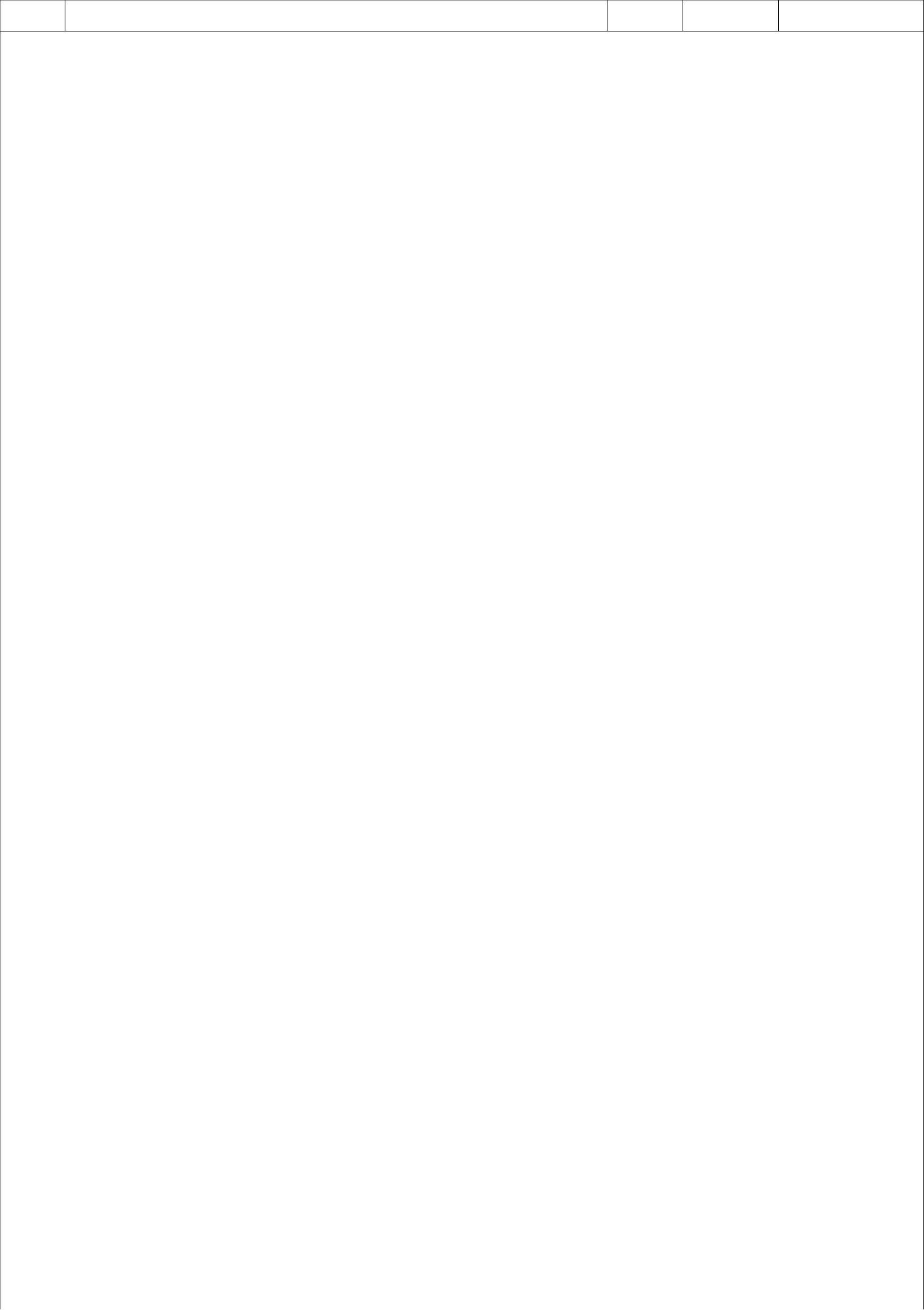 Изготовление кухонной утвари (22 часа).Список методической литературы:Программно-методические материалы: Технология.5-11 кл. / Сост. А. В. Марченко. – 6-е изд., стереотип. – М.: Дрофа, 2014. – 192 с.Симоненко В. Д. Технология: Учебники для учащихся 5- 7 кл. общеобразовательных учреждений: (вариант для мальчиков).– М.: «Вентана-Граф», 2018 г. – 204 с.Пичугина Г.В. Компетентностный подход в технологическом образовании. // Школа и производство, 2006. - № 1. – С. 10-15.В.В. Воронкова. «Программы специальных (коррекционных) общеобразовательных учреждений VIII вида 5-9 классы. Издательство «ВЛАДОС» 2016 год.5.«Трудовое обучение» - развёрнутое тематическое планирование. «Столярное дело» под редакцией В.В.Воронковой. Издательство: Волгоград, «Учитель», 2010 год.1Шуруп: виды, взаимодействие с древесиной.12Изготовление деталей полочки настенной.13Зенковка: устройство и применение.14Раззенковка отверстий под шурупы в заготовках.15Технология подготовки отверстий под шурупы.16Изготовление деталей полочки настенной.17Отвёртка : основные виды.18Упражнение по завинчиванию шурупов.19Саморез: применение ,основные виды.110Упражнение   по  соединению   деталей   с   помощью1саморезов.11Чертёж:назначение(основнойдокументдля1выполнения изделия).12Чертёж:  виды  линий  (видимого  контура,  размерная,1выносная).13Сборка   деталей   полочки   настенной   с   помощью1саморезов и шурупов.14Отделка  полочки  настенной.  Покрытие  морилкой  и1лаком.Самостоятельная работа 3 часаСамостоятельная работа 3 часаСамостоятельная работа 3 часаСамостоятельная работа 3 часаИзготовление вешалки для ключей.Изготовление вешалки для ключей.Изготовление вешалки для ключей.Изготовление вешалки для ключей.15Разметка деталей вешалки для ключей.116Изготовление деталей вешалки для ключей.117Сборка конструкции вешалки на шурупах.1Практическое повторение 2 часаПрактическое повторение 2 часаПрактическое повторение 2 часаПрактическое повторение 2 часа19Анализ самостоятельной работы.120Повторение пройденного в I четверти.1Вводное занятие 1 час21Вводное занятие. План работы на четверть. Вводный инструктаж по охране труда.122Построение чертежей: нанесение размеров, отличие1чертежа от технического рисунка.23Изготовление заготовок для практических работ.124Знакомство с изделием (разделочная доска, лопатка).125Изготовление заготовок для практических работ.126Древесина для изготовления кухонной утвари.127Подбор материала для изделия.128Черновая разметка заготовки по чертежу изделия:1инструменты и правила работы.29Изготовление заготовок для практических работ130Последовательность изготовления изделия.1Инструменты для строгания.31Строгание заготовок с контролем линейкой и1угольником.32Чистовая разметка деталей: технические требования.133Инструменты для пиления древесины.134Отпиливание припусков. Проверка прямоугольности1сторон.35Технические требования к обработке торцевых1поверхностей .36Обработка торцевых поверхностей рашпилем и1шкуркой.37Подбор шлифовальной шкурки, технические1требования к шлифованию.38Шлифование изделия.139Способы отделки изделия: окраска, выжигание,1роспись.40Выбор рисунка и перевод его на деталь.141Отделка: выжигание или роспись.142Отделка: лакирование поверхности.1Соединение рейки с бруском (18 часов).Соединение рейки с бруском (18 часов).Соединение рейки с бруском (18 часов).Соединение рейки с бруском (18 часов).43Врезка как способ соединения деталей.144Изготовление деталей для дальнейших работ.145Паз: назначение, ширина, глубина.146Изготовление деталей для дальнейших работ.147Стамеска: назначение, устройство, основные виды,1правила безопасной работы.48Упражнения по работе стамеской.149Стамеска: основные приёмы работы.150Удаление стамеской подрезанного материала (на1отходах материалов).51Знакомство с изделием: подставка из реек для цветов.152Подбор материала для изготовления подставки.153Последовательность изготовления изделия.154Составление технологической карты изготовления1изделия.55Строгание брусков и реек по чертежу.156Одновременная разметка пазов на двух брусках.157Изготовление пазов: запиливание брусков на1определённую глубину.58Удаление стамеской подрезанного материала.159Подгонка деталей соединения с помощью напильника и1стамески.60Сборка изделия с помощью клея. Оценка качества.1Контрольная работа: изготовление лопатки кухонной (6 часов)Контрольная работа: изготовление лопатки кухонной (6 часов)Контрольная работа: изготовление лопатки кухонной (6 часов)Контрольная работа: изготовление лопатки кухонной (6 часов)61Самостоятельная работа: изготовление лопатки1кухонной.62Самостоятельная работа: изготовление лопатки1кухонной.63Самостоятельная работа: Изготовление полок для1цветов64Самостоятельная работа: Изготовление полок для1цветов65Самостоятельная работа: разделочная доска166Самостоятельная работа: разделочная доска167Повторение пройденного в учебном году168Повторение пройденного в учебном году1